VÝZVA K PODÁNÍ NABÍDKYZadavatel: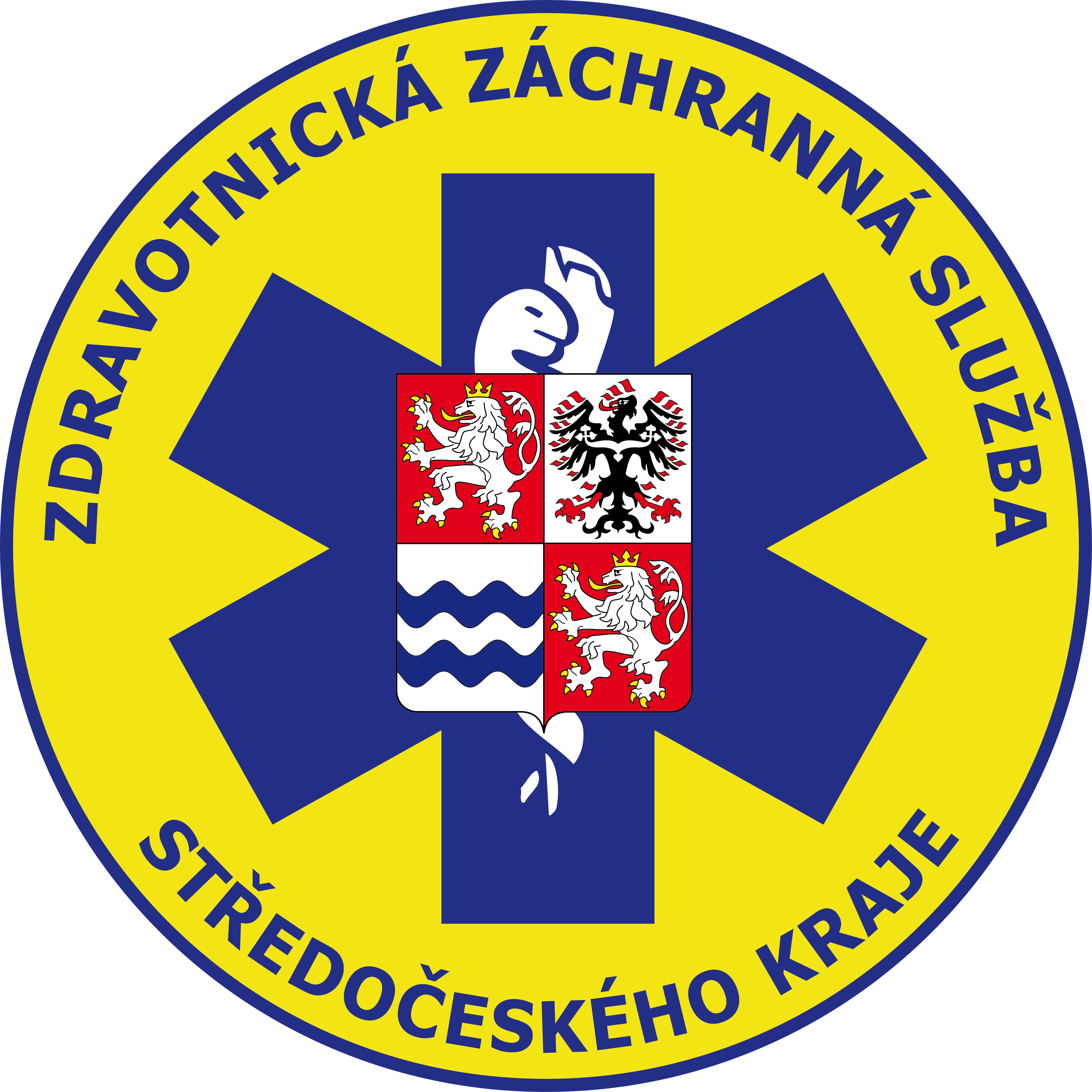 ZDRAVOTNICKÁ ZÁCHRANNÁ SLUŽBA 
STŘEDOČESKÉHO KRAJE, 
příspěvková organizaceveřejná zakázka malého rozsahu s názvem„Motory“zadávaná mimo režim zákona č. 134/2016 Sb., o zadávání veřejných zakázek (dále jen „zákon“)OBECNÉ INFORMACE O VEŘEJNÉ ZAKÁZCEInformace o zadavateliZadavatelKontaktní osoby za ZadavateleZákladní informace o veřejné zakázcePoptávkové řízeníVeřejná zakázka s názvem „Motory“ je veřejnou zakázkou malého rozsahu na služby (dále jen „Veřejná zakázka“).Veřejná zakázka je v souladu s § 31 zákona zadávána mimo režim zákona. Obsahuje-li tato zadávací dokumentace odkaz na zákon, použije se příslušné ustanovení zákona analogicky. To však neznamená, že Zadavatel zadává Veřejnou zakázku v režimu zákona.Účel Veřejné zakázkyÚčelem Veřejné zakázky je uzavření smlouvy na plnění Veřejné zakázky s jedním vybraným dodavatelem pro každou část veřejné zakázky, na jejímž základě budou pro Zadavatele poskytovány dodávky. Každá část veřejné zakázky může mít vybraného jiného dodavatele.Předmět plnění Veřejné zakázkyPředmětem plnění výše uvedené veřejné zakázky je uzavření Rámcové smlouvy na dodávky motorů dle níže uvedené specifikace. Na základě tohoto výběrového řízení bude uzavřena Rámcová kupní smlouva na dobu určitou 2 let. Množství motorů bude objednáváno podle aktuálních potřeb ZZS SČK, p. o. Plnění bude na základě písemné výzvy (dílčí objednávky) k poskytnutí dílčích plnění. Zakázka je rozdělena na 10 částí (tj. A – I). Účastník může podat nabídku na jednotlivé části (na jednu, na více částí, nebo na všechny). Každá část veřejné zakázky může mít tedy vybraného jiného dodavatele. Každá část bude posuzována a hodnocena samostatně. Specifikace zakázky:Část A Volkswagen Transporter 2.0 BiTDi Výrobce:                          Volkswagen A.G. Wolfsburg SRN  Typ:                                 CFC Zdvihový objem:              1968 ccm  Max.výkon:                      132 kW/4000 ot. min.Palivo:                              NM Část BVolkswagen Transporter 2,5 TDi Výrobce :                     Volkswagen A.G. Wolfsburg SRN  Typ :                             BPC Zdvihový objem :         2461 ccm Max.výkon :                 128 kW/3500 ot. min.Palivo :                         NM Pozn. dle modelového roku může mít příp. označení AXE  Část CŠkoda  Superb TDi Výrobce :                   	Škoda Auto a.s. Typ :                           BDG Max.výkon :              	120 kW/4000 ot.min Zdvihový objem :     	2496 ccm Palivo :                     	NM Část D Škoda Octavia  1,6 TDi Výrobce :                	Volkswagen A.G. Wolfsburg SRN  Typ :                        	CLHA  Max.výkon :           	77 kW/4000 ot.min Zdvihový objem :  	1598 ccm Palivo :                   	NM    Část EŠkoda Octavia 1,6 i Výrobce :                	Škoda Auto a.s.Typ :                        	BFQ Max.výkon :           	75 kW/5600 ot.min Zdvihový objem :   	1595 ccm Palivo :                   	BA 95 N Část FŠkoda Octavia 1,9 TDi Výrobce :                	Volkswagen A.G. Wolfsburg  SRN Typ :                       	AXR  Max.výkon :           	74 kW/4000 ot. min Zdvihový objem :   	1896 ccm  Palivo :                   	NM  Část GŠkoda Yeti 2,0 TDi Výrobce :                   	Volkswagen A.G. Wolfsburg SRN  Typ :                           CFBZdvihový objem :      	1968 ccm  Max.výkon :               81 kw/4200 ot. minPalivo :                       NMČást HŠkoda Superb II TDi Výrobce :                	Volkswagen A.G. Wolfsburg SRN  Typ :                        	CFFBMax.výkon :           	103 kW/4200 ot.min Zdvihový objem :   	1968 ccm Palivo :                   	NMČást CHŠkoda Fabia 1,2 HTP Výrobce :                	Škoda Auto a.s.Typ :                       	5JMax.výkon :           	44 kW/5200 ot. min Zdvihový objem :   	1198 ccm  Palivo :                   	BA95BČást IŠkoda Superb II. TDiVýrobce :                   	Volkswagen A.G. Wolfsburg SRN  Typ :                           3TZdvihový objem :      	1968 ccm  Max.výkon :               125 kw/4200 ot. minPalivo :                       NMPředpokládaná hodnota Veřejné zakázkyPředpokládaná hodnota Veřejné zakázky po dobu 2 let byla stanovena na základě § 16 a násl. zákona a činí 1.990.000,- Kč (slovy: jeden milion devět set devadesát tisíc korun českých) bez DPH, 2.407.900,- Kč (slovy: dva miliony čtyři sta sedm tisíc devět set korun českých) včetně DPH.Doba plněníSmlouva na plnění Veřejné zakázky bude uzavřena bezodkladně po výběru nejvhodnější nabídky. Smlouva bude uzavřena na 2 roky nebo do vyčerpání finančního limitu 1.990.000, - Kč bez DPH. Platí, co nastane dříve.Místo plněníMístem plnění jsou Dílny ZZS SČK v Benešově na adrese Máchova 400, 256 01 Benešov.Závaznost požadavků zadavateleInformace a údaje uvedené v jednotlivých částech této zadávací dokumentace a v jejích přílohách vymezují závazné požadavky Zadavatele na plnění této Veřejné zakázky, není-li uvedeno jinak. Tyto požadavky jsou účastníci povinni plně a bezvýhradně dodržet při zpracování své nabídky. Nedodržení závazných požadavků Zadavatele bude považováno za nesplnění zadávacích podmínek, jehož následkem může být vyloučení účastníka z poptávkového řízení.KVALIFIKACE ÚČASTNÍKŮObecná ustanovení o prokazování kvalifikaceZadavatel stanovil požadavky na kvalifikaci analogicky k požadavkům uvedeným v § 73 zákona.Kvalifikovaným pro splnění Veřejné zakázky je účastník, který:splní základní způsobilosti ve smyslu § 74 a násl. zákona, v rozsahu dle odst. 2.2 této zadávací dokumentace;splní profesní způsobilosti ve smyslu § 77 zákona, v rozsahu dle odst. 2.3 této zadávací dokumentace;Základní způsobilostÚčastník je povinen prokázat základní způsobilost v rozsahu dle písm. a) až e) ustanovení § 74 odst. 1 zákona. Ustanovení § 74 odst. 2 a 3 zákona se aplikují obdobně.Účastník prokáže základní způsobilost předložením písemného čestného prohlášení. Za tímto účelem lze využít vzoru uvedeného v příloze č. 2 této zadávací dokumentace.Profesní způsobilostÚčastník je povinen prokázat profesní způsobilost předložením:výpisu z obchodního rejstříku, pokud je v něm účastník zapsán, či výpisu z jiné obdobné evidence, pokud jiný právní předpis zápis do takové evidence vyžaduje;dokladu o oprávnění k podnikání v rozsahu odpovídajícím předmětu Veřejné zakázky, zejména dokladu prokazujícího příslušné živnostenské oprávnění či licenci k předmětu Veřejné zakázky;Společná ustanovení o prokazování kvalifikacePravost a stáří dokladůÚčastník je oprávněn předložit kopie dokladů prokazujících splnění kvalifikace. Analogicky k § 86 odst. 3 zákona je účastník, se kterým má být uzavřena Smlouva, povinen předložit originály nebo ověřené kopie dokladů prokazujících splnění kvalifikace, pokud již nebyly v poptávkovém řízení předloženy.Doklady prokazující základní způsobilosti podle odst. 2.2 této zadávací dokumentace a profesní způsobilost podle odst. 2.3 této zadávací dokumentace musí prokazovat splnění požadovaného kritéria způsobilosti nejpozději v době 3 měsíců přede dnem zahájení poptávkového řízení (tj. před uveřejněním výzvy k podání nabídky nebo jejím doručením účastníkovi, nebyla-li uveřejněna). Je-li zadavatelem vyžadováno čestné prohlášení, musí být ze strany účastníka podepsáno statutárním orgánem nebo jinou osobou prokazatelně oprávněnou jednat za účastníka; v takovém případě doloží účastník toto oprávnění v originálu či v kopii v nabídce.Prokazování kvalifikace prostřednictvím poddodavateleÚčastník může prokázat určitou část ekonomické kvalifikace, technické kvalifikace nebo profesní způsobilosti, s výjimkou způsobilosti podle odst. 2.3 písm. a) této zadávací dokumentace, prostřednictvím poddodavatele. Účastník je v takovém případě povinen zadavateli předložit:doklady prokazující splnění základní způsobilosti poddodavatele podle odst. 2.2 této zadávací dokumentace,doklady prokazující splnění profesní způsobilosti poddodavatele podle odst. 2.3 písm. a) této zadávací dokumentace, tj. výpis z obchodního rejstříku, pokud je v něm zapsán, či výpis z jiné obdobné evidence, pokud jiný právní předpis zápis do takové evidence vyžaduje,doklady prokazující splnění chybějící části kvalifikace prostřednictvím poddodavatele,písemný závazek poddodavatele k poskytnutí plnění určeného k plnění veřejné zakázky nebo k poskytnutí věcí nebo práv, s nimiž bude účastník oprávněn disponovat v rámci plnění veřejné zakázky, a to alespoň v rozsahu, v jakém poddodavatel prokázal kvalifikaci za účastníka. Ustanovení § 83 odst. 2 a 3 zákona se použijí obdobně.Prokazování kvalifikace účastníky, kteří podávají společnou nabídkuMá-li být předmět Veřejné zakázky plněn několika účastníky společně a za tímto účelem podávají či hodlají podat společnou nabídku, je každý z účastníků povinen prokázat splnění základní způsobilosti podle odst. 2.2 této zadávací dokumentace a profesní způsobilost podle odst. 2.3 písm. a) této zadávací dokumentace v plném rozsahu. V případě, že má být předmět Veřejné zakázky plněn společně několika účastníky, jsou zadavateli povinni doložit, že všichni dodavatelé podávající společnou nabídku nesou společně a nerozdílně odpovědnost za plnění veřejné zakázky. Tuto skutečnost lze doložit například předložením smlouvy, z níž bude společná a nerozdílní odpovědnost za plnění veřejné zakázky vyplývat.Další podmínky prokazování kvalifikaceKvalifikace získaná v zahraničí se prokazuje analogicky dle ustanovení § 81 a 45 odst. 3 zákona.Prokazování splnění kvalifikace prostřednictvím výpisu ze seznamu kvalifikovaných dodavatelů, certifikátem vydaným v rámci systému certifikovaných dodavatelů nebo jednotným evropským osvědčením pro veřejné zakázky se řídí příslušnými ustanoveními zákona.Postup v případě změn kvalifikace účastníka se řídí analogicky dle ustanovení § 88 zákona.ZPŮSOB ZPRACOVÁNÍ NABÍDKOVÉ CENYZákladní požadavky zadavateleÚčastník stanoví nabídkovou cenu za řádné a včasné splnění předmětu Veřejné zakázky, na jejíž plnění podává nabídku. Nabídková cena je konečná a zahrnu veškeré náklady spojené s její realizací.Nabídková cena bude uvedena v závazném návrhu smlouvy a na krycím listu v následujícím členění:Cena v Kč bez DPHSazba DPH v %Cena v Kč včetně DPHÚdaj o nabídkové ceně zapracuje účastník výběrového řízení též do návrhu smlouvy na plnění této zakázky, který předloží v rámci nabídky.Maximální výše nabídkové cenyMaximální výše nabídkové ceny, kterou jsou účastníci oprávněni v nabídce uvést, odpovídá součtu nabídkových cen za trvání smlouvy (2 roky) tj. výši předpokládané hodnoty Veřejné zakázky.Podmínky překročení nabídkové cenyNabídková cena a veškeré její položky musí být stanoveny jako nejvýše přípustné a neměnné.Nabídková cena bude stanovena jako cena konečná, tj. zahrnující jakékoliv případné dodatečné náklady účastníka, nepřekročitelná a ve smlouvě jako cena smluvní. Překročení nabídkové ceny je možné pouze v případě, že po podání nabídky na Veřejnou zakázku a před termínem jejího plnění dojde ke změně relevantních sazeb DPH, a to pouze o hodnotu odpovídající této změně.ZPŮSOB HODNOCENÍ NABÍDEKZákladní kritérium pro hodnocení nabídek je ekonomická výhodnost nabídky ve smyslu § 114 odst. 1 zákona. Hodnocení ekonomické výhodnosti nabídek bude provedeno podle jediného kritéria hodnocení – nejnižší nabídkové ceny. Jako ekonomicky nejvýhodnější bude vyhodnocena taková nabídková cena, která bude nižší oproti nabídkovým cenám ostatních účastníků.Hodnocena bude celková výše nabídkové ceny v Kč bez DPH.OBCHODNÍ PODMÍNKY A PLATEBNÍ PODMÍNKYUzavření rámcové smlouvy a Obchodní podmínkyRámcovou smlouvu k plnění výše uvedené veřejné zakázky malého rozsahu uzavře zadavatel s účastníkem, který předložil nejvhodnější nabídku. Rámcová smlouva uzavřená na tuto veřejnou zakázku, bude za účelem provádění zásady transparentnosti uveřejněna v Registru smluv v souladu s platnou legislativou, zejm. pak zákon č. 340/2015 Sb., o zvláštních podmínkách účinnosti některých smluv, uveřejňování těchto smluv a registru smluv.O datu účinnosti smlouvy mají smluvní strany možnost přesvědčit se nahlédnutím do Registru smluv.Obchodní podmínky jsou obsaženy v závazném návrhu Rámcové smlouvy na plnění Veřejné zakázky, který tvoří přílohu č. 4 této zadávací dokumentace.Závazný návrh Rámcové smlouvy na plnění Veřejné zakázky představuje závazné požadavky Zadavatele na plnění Veřejné zakázky a účastníci nejsou oprávněni činit úpravy Rámcové smlouvy s výjimkou údajů, které jsou v závazném návrhu Rámcové smlouvy výslovně označeny k doplnění (uvozeny formulací [DOPLNÍ ÚČASTNÍK] nebo ●●●, a dále s výjimkou identifikace účastníka uvedené v hlavičce návrhu Smlouvy (zejména pokud je účastníkem více dodavatelů či fyzická osoba).Návrh Rámcové smlouvy musí být ze strany účastníka podepsán statutárním orgánem nebo jinou osobou prokazatelně oprávněnou jednat za účastníka; v takovém případě doloží účastník toto oprávnění v originálu či v úředně ověřené kopii v nabídce. Předložení nepodepsaného návrhu Rámcové smlouvy není předložením řádného návrhu požadované smlouvy. Podává-li nabídku více účastníků společně (jako konsorcium dodavatelů), návrh Rámcové smlouvy musí být podepsán statutárními orgány nebo jinými osobami prokazatelně oprávněnými jednat za všechny účastníky podávající nabídku, nebo účastníkem, který byl ostatními účastníky k tomuto úkonu výslovně zmocněn. Vybraný účastník bude uskutečňovat svou součinnost po podpisu Rámcové smlouvy podle pokynů Zadavatele a v souladu s jeho zájmy, pokud tyto nebudou v rozporu s obecně platnými právními předpisy.V Rámcové smlouvě uzavřené na tuto Veřejnou zakázku nebude nic považováno za obchodní tajemství.Platební podmínkyZadavatel nebude poskytovat zálohy.Splatnost faktur je 30 dní od doručení faktury zadavateli.Faktura musí splňovat náležitosti daňového dokladu dle platných právních předpisů.DALŠÍ POŽADAVKY ZADAVATELEZadávací lhůtaZadavatel stanovuje zadávací lhůtu v délce 60 dní. V této lhůtě účastníci poptávkového řízení nesmí z poptávkového řízení odstoupit. Počátkem zadávací lhůty je konec lhůty pro podání nabídek.Požadovaná záruka za jakost dodávkyZáruka za jakost dodávky v rámci výše uvedené veřejné zakázky malého rozsahu je požadována v délce minimálně 24 měsíců od předání předmětu plnění zadavateli.VYSVĚTLENÍ A ZMĚNY ZADÁVACÍ DOKUMENTACEVysvětlení zadávací dokumentaceÚčastníci jsou oprávněni po zadavateli písemně požadovat vysvětlení zadávací dokumentace. Písemná žádost musí být doručena kontaktní osobě zadavatele ve věcech zadávací dokumentace na emailovou adresu nejpozději 3 dny před uplynutím lhůty podání nabídek. Na později doručené žádosti není Zadavatel povinen reagovat.Vysvětlení zadávací dokumentace Zadavatel poskytne všem dodavatelům, a to stejným způsobem jako výzvu k podání nabídky. Zadavatel může poskytnout účastníkům vysvětlení zadávací dokumentace i bez předchozí žádosti. Změny a doplnění zadávací dokumentaceKdykoli v průběhu lhůty pro podání nabídek může Zadavatel přistoupit ke změně nebo doplnění zadávací dokumentace.POŽADAVKY NA ZPRACOVÁNÍ NABÍDEKPodání nabídkyNabídky se podávají v písemné formě, v elektronické podobě nikoli v listinné podobě, a to pomocí elektronického nástroje E-ZAK dostupného na:https://zakazky.kr-stredocesky.cz/contract_display_6517.htmlNabídku nelze podat v listinné podobě!Nabídka musí být zpracována v českém nebo slovenském jazyce. Zadavatel doporučuje podat nabídku jako soubor dokumentů v komprimované (zabalené) složce (metoda ZIP). Zároveň zadavatel upozorňuje, že v případě, že chce účastník předložit elektronický originál dokumentu, nesmí být s tímto dokumentem nijak manipulováno (dokument nesmí být upraven, spojen s jiným PDF dokumentem apod.). Nabídka nemusí být podepsána uznávaným elektronickým podpisem. Nabídka nemusí obsahovat elektronické originály dokumentů, u vybraného dodavatele si zadavatel vyžádá předložení originálů dokladů o kvalifikaci, pokud již tyto nebyly v zadávacím řízení předloženy. V nabídce musí být uvedeny identifikační údaje účastníka v rozsahu dle § 28 odst. 1 písm. g) zákona. Nabídka nebude obsahovat opravy a přepisy a jiné nesrovnalosti, které by zadavatele mohly uvést v omyl. Zadavatel upozorňuje dodavatele, že pro podání nabídek je nutná registrace v elektronickém nástroji E-ZAK, přičemž k registraci je vyžadován zaručený elektronický podpis založený na kvalifikovaném certifikátu. Podrobné informace jsou uvedeny na stránkách provozovatele elektronického nástroje http://www.ezak.cz/. Nabídky musí účastníci doručit shora uvedeným způsobem nejpozději do konce lhůty pro podání nabídek.Nabídka účastníka podaná v elektronické podobě musí splňovat požadavky podle § 5 odst. 3 vyhlášky č. 260/2016 Sb., o stanovení podrobnějších podmínek týkajících se elektronických nástrojů, elektronických úkonů při zadávání veřejných zakázek a certifikátu shody. Účastník, který podal nabídku v jednotlivé části veřejné zakázky, nesmí být současně poddodavatelem jiného účastníka v téže části veřejné zakázky. Účastník, který sám nepodal nabídku v jakékoliv části veřejné zakázky, může být poddodavatelem více účastníků v rámci téže části veřejné zakázky.V nabídce musejí být uvedeny identifikační údaje účastníka v rozsahu dle § 28 odst. 1 písm. g) zákona.Účastník podá jednu nabídku i v případě, že podává nabídku na více částí zároveň. Tato skutečnost bude uvedena zejména na Krycím listě nabídky (Příloha č.1) vyplněním nabízených cen pro jednotlivé části. Dále toto bude uvedeno v Návrhu Rámcové kupní smlouvy (Příloha č. 4), v cenové nabídce a dále dle potřeb účastníka.Požadavky na obsah nabídkyÚčastník předloží nabídku na Veřejnou zakázku v takové podobě, že všechny listy nabídky budou navzájem pevně spojeny či sešity tak, aby byly dostatečně zabezpečeny před jejich vyjmutím z nabídky. Všechny výtisky budou řádně čitelné, bez škrtů a přepisů. Všechny stránky nabídky, resp. jednotlivých výtisků, budou očíslovány vzestupnou kontinuální řadou; není třeba číslovat originály či úředně ověřené kopie požadovaných dokumentů.Nabídka na Veřejnou zakázku bude předložena v následující struktuře:Krycí list nabídky (Příloha č.1)Cenová nabídka zpracovaná uchazečem, včetně uvedení veškerých údajů Doklady prokazující splnění kvalifikačních předpokladů Souhlas s uveřejněním smlouvy na profilu zadavatele a v Registru Smluv (Příloha č.3)Návrh rámcové smlouvy (Příloha č.4)Další dokumenty požadované zadávací dokumentací a nebo dle uvážení účastníkaVeškeré dokumenty budou podepsány osobou oprávněnou jednat za účastníka. Jazyk nabídkyNabídka musí být zpracována ve všech svých částech v českém jazyce a slovenském jazyce (výjimku tvoří odborné údaje a názvy).LHŮTA PRO PODÁNÍ NABÍDEK A OTEVÍRÁNÍ NABÍDEKLhůta a místo pro podání nabídekNabídky na Veřejnou zakázku se podávají v elektronické podobě dle odst. 8 této zadávací dokumentace ve lhůtě pro podání nabídek.Lhůta pro podání nabídek končí dne 15.4.2020 v 10:00 hodin.UPOZORNĚNÍ: Uvedená lhůta pro podání nabídek představuje okamžik, do kterého musí být nabídka fakticky doručena zadavateli, tj. musí být úspěšně v plném rozsahu nahrána do elektronického nástroje E-ZAK. Zadavatel neodpovídá za technické podmínky na straně dodavatele (např. hardwarová a softwarová konfigurace počítače dodavatele, rychlost a stabilita internetového připojení apod.); tyto jdou plně k tíži dodavatele. Nabídka, která nebude zadavateli doručena ve lhůtě a způsobem stanoveným v zadávací dokumentaci, se nepovažuje za podanou a v průběhu zadávacího řízení se k ní nepřihlíží.Otevírání nabídekOtevírání nabídek je neveřejné. PRÁVA A VÝHRADY ZADAVATELENa vyloučení účastníka z poptávkového řízení se přiměřeně aplikuje ustanovení § 48 zákona, s výjimkou § 48 odst. 7, 9 a 10 zákona. Okamžikem doručení rozhodnutí o vyloučení zaniká účastníkovi účast v poptávkovém řízení.Zadavatel nepřipouští varianty nabídek ani dodatečné plnění nabídnuté nad rámec požadavků stanovených v této zadávací dokumentaci. Zadavatel nehradí náklady spojené se zpracováním nabídek účastníků a s účastí v poptávkovém řízení. Zadavatel si vyhrazuje právo ověřit informace obsažené v nabídce účastníka u třetích osob a účastník je povinen mu v tomto ohledu poskytnout veškerou potřebnou součinnost.Zadavatel si vyhrazuje právo toto poptávkové řízení kdykoli až do uzavření smlouvy zrušit, popřípadě odmítnout všechny předložené nabídky, a to i bez udání důvodu.Zadavatel nepřipouští podání námitky ve výběrovém řízení.SEZNAM PŘÍLOH ZADÁVACÍ DOKUMENTACENedílnou součástí této zadávací dokumentace jsou následující přílohy:Za ZZS SčK, dne 1.4.2020____________________________MUDr. Jiří Knor, Ph.D.ředitel ZZS SčKNázev:Zdravotnická záchranná služba Středočeského kraje, p.o.Sídlo:Vančurova 1544, 272 01 KladnoIČO:75030926DIČ:CZ75030926, nejsme plátci DPHOsoba oprávněná jednat za zadavatele:MUDr. Jiří Knor, Ph.D., ředitel ZZS SčK, p.o.(dále jen „Zadavatel“)(dále jen „Zadavatel“)Kontaktní osoba zástupce Zadavatele ve věcech smluvníchIng. Zuzana EkrtováFunkce:ekonomická náměstkyně ZZS SČK, p.o.Email:Zuzana.ekrtova@zachranka.cz Tel.:312 256 618Kontaktní osoba zástupce Zadavatele ve věcech technickýchMilan VojtaFunkce:vedoucí dopravyEmail:vojta@zachranka.czTel.:731 137 134Kontaktní osoba zástupce Zadavatele ve věcech zadávací dokumentace:Ing. Šárka KehlováFunkce:asistentka ekonom. náměstka – finanční referentEmail:sarka.kehlova@zachranka.cz Tel.:312 256 619Příloha č. 1Krycí list nabídkyPříloha č. 2Čestné prohlášení o splnění kvalifikačních předpokladůPříloha č. 3Souhlas s uveřejněním smlouvy (objednávky) na Profilu zadavatele a v Registru smluvPříloha č. 4Návrh rámcové smlouvy